УПРАВЛЕНИЕ ОБРАЗОВАНИЯАДМИНИСТРАЦИИ  РАКИТЯНСКОГО РАЙОНАПРИКАЗ «20» ноября 2020 г.			    			         	№ 209-11-1198О результатах выполнения Всероссийских проверочных работ обучающихся 9-х классов Ракитянского района в 2020 годуВ соответствии с приказом управления образования администрации Ракитянского района от 10 сентября 2020 года № 209-11-879 «О проведении всероссийских проверочных работ в общеобразовательных организациях Ракитянского района осенью 2020 года» в общеобразовательных организациях Ракитянского района были проведены Всероссийские проверочные работы.Результаты Всероссийских проверочных работ учащихся 9-х классов в разрезе каждого общеобразовательного учреждения района отражены в аналитической справке (прилагается). На основании вышеизложенногоприказываю:Утвердить аналитическую справку о результатах Всероссийских проверочных работ учащихся 9-х классов общеобразовательных организаций Ракитянского района (приложение 1).Отделу дошкольного и общего образования МКУ «Центр развития и оценки качества образования» (Назаренко Ж.В.):Изучить качественные результаты ВПР по русскому языку, математике, физике, биологии, химии, географии, истории, обществознанию в 9-х классах и обсудить их на заседаниях МО;Подготовить рекомендации для совершенствования методики преподавания по русскому языку, математике, физике, биологии, химии, географии, истории, обществознанию на уровне основного общего образования с учётом выявленных трудностей;Создавать условия для обмена опытом учителей по актуальным вопросам достижения учащимися планируемых результатов, диагностики и оценки планируемых результатов.Утвердить план мероприятий по подготовке к проведению ВПР в 2021 году (приложение 2).Руководителям образовательных организаций:Довести до сведения педагогического коллектива результаты Всероссийских проверочных работ учащихся 9-х классов общеобразовательных организаций Ракитянского района;Изучить качественные результаты ВПР по русскому языку, математике, физике, биологии, химии, географии, истории, обществознанию в 9-х классах и обсудить их на заседаниях педагогических советов;Учитывать результаты ВПР при разработке программы развития общеобразовательного учреждения, составлении отчёта о самообследовании и графика повышения квалификации педагогов;Использовать результаты ВПР при составлении плана внутришкольного контроля;Разработать меры и рекомендации по преодолению на уровне основного общего образования проблем, выявленных по результатам ВПР. Контроль за исполнением настоящего приказа оставляю за собой.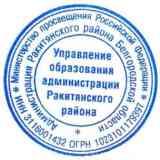 Матвеенко Инна Николаевна, т. 57-4-98Приложение №2к приказу управления образованияот «20» ноября 2021 года  № 209-11-1198Дорожная картапо подготовке и проведению всероссийских проверочных работ (далее – ВПР) в общеобразовательных организациях Ракитянского района в 2021 годуЗаместитель начальникауправления образования администрации Ракитянского района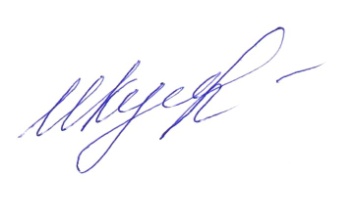 И.Н. Кутоманова№ п/пМероприятиеСроки реализацииИсполнители1. Информационное сопровождение проведения ВПР1. Информационное сопровождение проведения ВПР1. Информационное сопровождение проведения ВПР1. Информационное сопровождение проведения ВПР1.1.Доведение до сведения общеобразовательных организаций Ракитянского района информации по вопросам организации и проведения ВПР в установленные срокиВ течение 2020-2021 учебного годаОтдел оценки качества образования, общеобразовательные организации1.2.Размещение на официальных сайтах управления образования администрации Ракитянского района (далее – управление образования), общеобразовательных организаций информации об организации и проведении ВПРВ течение 2021 годаОтдел оценки качества образования МКУ «Центр развития и оценки качества образования», общеобразовательные организации1.3.Своевременное обновление раздела по вопросам подготовки к ВПР на официальном сайте управления образования по подготовке учащихся на уровнях начального, основного и среднего общего образования к ВПРФевраль - март 2021 годаОтдел оценки качества образования МКУ «Центр развития и оценки качества образования»1.4.Информационно-разъяснительная работа с участниками образовательных отношений об организации и проведении ВПР в ходе проведения совещаний, собраний, классных часов, индивидуальных бесед, консультаций и других мероприятий В течение 2021 годаОбщеобразовательные организации1.5.Оформление в общеобразовательных организациях информационных стендов по вопросам подготовки к ВПРФевраль - март 2021 годаОбщеобразовательные организации2. Нормативно-правовое, психолого-педагогическое сопровождение проведения ВПР2. Нормативно-правовое, психолого-педагогическое сопровождение проведения ВПР2. Нормативно-правовое, психолого-педагогическое сопровождение проведения ВПР2. Нормативно-правовое, психолого-педагогическое сопровождение проведения ВПР2.1.Формирование муниципальной нормативно-правовой и организационно-правовой базы, регламентирующей порядок подготовки, организации и проведении ВПРФевраль - март 2021 годаОтдел оценки качества образования МКУ «Центр развития и оценки качества образования»2.2.Организация психолого-педагогического сопровождения подготовки учащихся к ВПРФевраль - апрель 2021 годаОбщеобразовательные организации2.3.Назначение в общеобразовательных организациях ответственных:- за мониторинг и использование электронных образовательных и Интернет-ресурсов по вопросам подготовки к ВПР;- за подготовку к ВПР учащихся на уровнях, основного и среднего общего образования в части методической и информационно-разъяснительной работы с участниками образовательных отношенийФевраль - март 2021 годаОбщеобразовательные организации2.4.Проведение тренировочных работ с обучающимися на уровнях начального общего, основного общего, среднего общего образования с использованием демоверсий ВПР, отработка правил оформления проверочных работВ течение 2020-2021 учебного годаОбщеобразовательные организации2.5.Организация в рамках внутришкольного контроля мониторинга ознакомления учащихся на уровнях начального, основного общего и среднего общего образования с демоверсиями ВПР по соответствующим предметамВ течение 2020-2021 учебного годаОбщеобразовательные организации2.6.Подготовка статистического анализа результатов ВПР по соответствующим учебным предметамАвгуст 2021 годаОтдел дошкольного и общего образования МКУ «Центр развития и оценки качества образования», отдел оценки качества образования МКУ «Центр развития и оценки качества образования»,  общеобразовательные организации3. Методическое обеспечение проведения всероссийских проверочных работ3. Методическое обеспечение проведения всероссийских проверочных работ3. Методическое обеспечение проведения всероссийских проверочных работ3. Методическое обеспечение проведения всероссийских проверочных работ3.1.Разработка рекомендаций по подготовке к участию в ВПР по соответствующим учебным предметамВ течение 2020-2021 учебного годаОтдел дошкольного и общего образования МКУ «Центр развития и оценки качества образования»3.2.Организация и проведение муниципальных методических объединений учителей-предметников по вопросам:- подготовки и проведения ВПР,- структуры и содержания проверочных работ,- системе оценивания результатов ВПРВ течение 2020-2021 учебного годаОтдел дошкольного и общего образования МКУ «Центр развития и оценки качества образования»3.3.Выявление проблемных полей по результатам ВПР, оказание адресной методической помощи общеобразовательным организациям, показавшим низкие результатыПо итогам анализа ВПР в течение 2020-2021 учебного годаОтдел дошкольного и общего образования МКУ «Центр развития и оценки качества образования»4. Организационно-технологическое обеспечение проведения ВПР4. Организационно-технологическое обеспечение проведения ВПР4. Организационно-технологическое обеспечение проведения ВПР4. Организационно-технологическое обеспечение проведения ВПР4.1.Организация проведения проверочных работ:По графикуОтдел оценки качества образования МКУ «Центр развития и оценки качества образования», общеобразовательные организации4.2.Утверждение состава комиссий, назначение организаторов в аудиториях, разработка и утверждение регламента проведения ВПР по соответствующим учебным предметамФевраль-март 2021 годаОбщеобразовательные организации4.3.Внесение сведений для формирования и ведения информационной системы проведения ВПРI-II кварталы 2021 годаМуниципальный координатор ВПР, общеобразовательные организации4.4.Формирование и направление заявки на участие в ВПР по соответствующему учебному предмету через официальный интернет-портал ВПРI-II кварталы 2021 годаМуниципальный координатор ВПР, общеобразовательные организации4.5.Получение (загрузка) результатов ВПР по соответствующему учебному предмету через официальный интернет-портал ВПРII-III кварталы 2021 годаМуниципальный координатор ВПР, общеобразовательные организации4.6.Практическая отработка с учащимися общеобразовательных организаций правил оформления проверочных работI квартал 2021 годаОбщеобразовательные организации